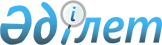 Об утверждении государственного образовательного заказа на дошкольное воспитание и обучение, размера подушевого финансирования и родительской платы на 2015 год
					
			Утративший силу
			
			
		
					Постановление акимата города Рудного Костанайской области от 5 декабря 2014 года № 2306. Зарегистрировано Департаментом юстиции Костанайской области 16 января 2015 года № 5315. Утратило силу постановлением акимата города Рудного Костанайской области от 24 июля 2015 года № 1058     

 Сноска. Утратило силу постановлением акимата города Рудного Костанайской области от 24.07.2015 № 1058 (вводится в действие по истечении десяти календарных дней после дня его первого официального опубликования).      В соответствии со статьей 31 Закона Республики Казахстан от 23 января 2001 года "О местном государственном управлении и самоуправлении в Республике Казахстан", подпунктом 8-1) пункта 4 статьи 6 Закона Республики Казахстан от 27 июля 2007 года "Об образовании", акимат города Рудного ПОСТАНОВЛЯЕТ:



      1. Утвердить государственный образовательный заказ на дошкольное воспитание и обучение, размер подушевого финансирования и родительской платы в дошкольных организациях образования города Рудного на 2015 год согласно приложениям 1 и 2.



      2. Контроль за исполнением настоящего постановления возложить на заместителя акима города Рудного Дуспулова М.А.



      3. Настоящее постановление вводится в действие по истечении десяти календарных дней после дня его первого официального опубликования.      Аким

      города Рудного                             Б. Гаязов

Приложение 1        

к постановлению акимата   

города Рудного      

от 5 декабря 2014 года № 2306  Государственный образовательный заказ

на дошкольное воспитание и обучение, размер

подушевого финансирования и родительской платы

в дошкольных организациях образования города

Рудного на 2015 год, финансируемых за счет

средств республиканского бюджета      Продолжение таблицы:      Продолжение таблицы:

Приложение 2        

к постановлению акимата    

города Рудного        

от 5 декабря 2014 года № 2306  Государственный образовательный заказ на

дошкольное воспитание и обучение, размер

подушевого финансирования и родительской

платы в дошкольных организациях образования

города Рудного на 2015 год, финансируемых

за счет средств местного бюджета      Продолжение таблицы:      Продолжение таблицы:
					© 2012. РГП на ПХВ «Институт законодательства и правовой информации Республики Казахстан» Министерства юстиции Республики Казахстан
				№ п/пАдминистративно-территориальное расположение организаций дошкольного воспитания и обучения (район, город)Наименование организации дошкольного воспитания и обученияКоличество воспитанников организаций дошкольного воспитания и обученияКоличество воспитанников организаций дошкольного воспитания и обучения№ п/пАдминистративно-территориальное расположение организаций дошкольного воспитания и обучения (район, город)Наименование организации дошкольного воспитания и обученияДошкольные организацииДошкольные мини-центры, организованные на базе организаций среднего образования1Город РудныйКоммунальное государственное казенное предприятие "Детский сад № 13" акимата города Рудного1602Город РудныйКоммунальное государственное казенное предприятие "Ясли-сад № 14" акимата города Рудного1543Город РудныйКоммунальное государственное казенное предприятие "Дошкольный центр развития и воспитания "Балдәурен" акимата города Рудного1004Город РудныйКоммунальное государственное казенное предприятие "Детский сад № 16" акимата города Рудного405Город РудныйКоммунальное государственное учреждение "Школа-лицей № 4 акимата города Рудного"256Город РудныйКоммунальное государственное учреждение "Средняя школа № 15 акимата города Рудного"257Город РудныйКоммунальное государственное учреждение "Качарская средняя школа № 2" акимата города Рудного50№ п/пАдминистративно-территориальное расположение организаций дошкольного воспитания и обучения (район, город)Наименование организации дошкольного воспитания и обученияРазмер подушевого финансирования в дошкольных организациях в месяц (тенге)Размер подушевого финансирования в дошкольных организациях в месяц (тенге)Размер подушевого финансирования в дошкольных организациях в месяц (тенге)№ п/пАдминистративно-территориальное расположение организаций дошкольного воспитания и обучения (район, город)Наименование организации дошкольного воспитания и обученияДошкольные организацииМини-центр с полным днем пребывания при школеМини-центр с неполным днем пребывания при школе1Город РудныйКоммунальное государственное казенное предприятие "Детский сад № 13" акимата города Рудного241272Город РудныйКоммунальное государственное казенное предприятие "Ясли-сад № 14" акимата города Рудного216163Город РудныйКоммунальное государственное казенное предприятие "Дошкольный центр развития и воспитания "Балдәурен" акимата города Рудного206634Город РудныйКоммунальное государственное казенное предприятие "Детский сад № 16" акимата города Рудного291985Город РудныйКоммунальное государственное учреждение "Школа-лицей № 4 акимата города Рудного"87756Город РудныйКоммунальное государственное учреждение "Средняя школа № 15 акимата города Рудного"70867Город РудныйКоммунальное государственное учреждение "Качарская средняя школа № 2" акимата города Рудного6335№ п/пАдминистративно-территориальное расположение организаций дошкольного воспитания и обучения (район, город)Наименование организации дошкольного воспитания и обученияРазмер родительской платы в дошкольных организациях образования в месяц (тенге)Размер родительской платы в дошкольных организациях образования в месяц (тенге)Размер родительской платы в дошкольных организациях образования в месяц (тенге)Размер родительской платы в дошкольных организациях образования в месяц (тенге)№ п/пАдминистративно-территориальное расположение организаций дошкольного воспитания и обучения (район, город)Наименование организации дошкольного воспитания и обученияДошкольные организацииДошкольные организацииМини-

центр с полным днем пребывания при школеМини-

центр с неполным днем пребывания при школе№ п/пАдминистративно-территориальное расположение организаций дошкольного воспитания и обучения (район, город)Наименование организации дошкольного воспитания и обученияЯсельные группыДошкольные группыМини-

центр с полным днем пребывания при школеМини-

центр с неполным днем пребывания при школе1Город РудныйКоммунальное государственное казенное предприятие "Детский сад № 13" акимата города Рудного95002Город РудныйКоммунальное государственное казенное предприятие "Ясли-сад № 14" акимата города Рудного850095003Город РудныйКоммунальное государственное казенное предприятие "Дошкольный центр развития и воспитания "Балдәурен" акимата города Рудного95004Город РудныйКоммунальное государственное казенное предприятие "Детский сад № 16" акимата города Рудного95005Город РудныйКоммунальное государственное учреждение "Школа-лицей № 4 акимата города Рудного"85006Город РудныйКоммунальное государственное учреждение "Средняя школа № 15 акимата города Рудного"85007Город РудныйКоммунальное государственное учреждение "Качарская средняя школа № 2" акимата города Рудного8500№ п/пАдминистративно-территориальное расположение организаций дошкольного воспитания и обучения (район, город)Наименование организации дошкольного воспитания и обученияКоличество воспитанников организаций дошкольного воспитания и обученияКоличество воспитанников организаций дошкольного воспитания и обучения№ п/пАдминистративно-территориальное расположение организаций дошкольного воспитания и обучения (район, город)Наименование организации дошкольного воспитания и обученияДошкольные организацииДошкольные мини-центры, организованные на базе организаций среднего образования1Город РудныйКоммунальное государственное казенное предприятие "Ясли-сад № 1" акимата города Рудного1402Город РудныйКоммунальное государственное казенное предприятие "Ясли-сад № 2" акимата города Рудного2653Город РудныйКоммунальное государственное казенное предприятие "Ясли-сад № 3" акимата города Рудного1454Город РудныйКоммунальное государственное казенное предприятие "Ясли-сад № 4" акимата города Рудного1855Город РудныйКоммунальное государственное казенное предприятие "Ясли-сад № 5" акимата города Рудного2306Город РудныйКоммунальное государственное казенное предприятие "Ясли-сад № 6" акимата города Рудного1197Город РудныйКоммунальное государственное казенное предприятие "Ясли-сад № 7" акимата города Рудного2608Город РудныйКоммунальное государственное казенное предприятие "Дошкольный учебно-воспитательный Центр развития воспитанников" акимата города Рудного2909Город РудныйКоммунальное государственное казенное предприятие "Ясли-сад № 9" акимата города Рудного14510Город РудныйКоммунальное государственное казенное предприятие "Ясли-сад № 10" акимата города Рудного29011Город РудныйКоммунальное государственное казенное предприятие "Ясли-сад № 11" акимата города Рудного16512Город РудныйКоммунальное государственное казенное предприятие "Детский сад № 12" акимата города Рудного20013Город РудныйКоммунальное государственное казенное предприятие "Детский сад № 16" акимата города Рудного1014Город РудныйКоммунальное государственное учреждение "Начальная школа № 9" акимата города Рудного9415Город РудныйКоммунальное государственное учреждение "Средняя школа № 11" акимата города Рудного5816Город РудныйКоммунальное государственное учреждение "Средняя школа № 13" акимата города Рудного3817Город РудныйКоммунальное государственное учреждение "Средняя школа № 17 акимата города Рудного"2418Город РудныйКоммунальное государственное учреждение "Средняя школа № 18" акимата города Рудного5019Город РудныйКоммунальное государственное учреждение "Средняя школа № 19" акимата города Рудного7520Город РудныйКоммунальное государственное учреждение "Основная школа № 20 станции "Железорудная" акимата города Рудного1521Город РудныйКоммунальное государственное учреждение "Гимназия № 21" акимата города Рудного2422Город РудныйКоммунальное государственное учреждение "Качарская средняя школа № 1"51№ п/пАдминистративно-территориальное расположение организаций дошкольного воспитания и обучения (район, город)Наименование организации дошкольного воспитания и обученияРазмер подушевого финансирования в дошкольных организациях в месяц (тенге)Размер подушевого финансирования в дошкольных организациях в месяц (тенге)Размер подушевого финансирования в дошкольных организациях в месяц (тенге)№ п/пАдминистративно-территориальное расположение организаций дошкольного воспитания и обучения (район, город)Наименование организации дошкольного воспитания и обученияДошкольные организацииМини-

центр с полным днем пребывания при школеМини-центр с неполным днем пребывания при школе1Город РудныйКоммунальное государственное казенное предприятие "Ясли-сад № 1" акимата города Рудного207152Город РудныйКоммунальное государственное казенное предприятие "Ясли-сад № 2" акимата города Рудного224693Город РудныйКоммунальное государственное казенное предприятие "Ясли-сад № 3" акимата города Рудного200314Город РудныйКоммунальное государственное казенное предприятие "Ясли-сад № 4" акимата города Рудного200295Город РудныйКоммунальное государственное казенное предприятие "Ясли-сад № 5" акимата города Рудного222796Город РудныйКоммунальное государственное казенное предприятие "Ясли-сад № 6" акимата города Рудного203847Город РудныйКоммунальное государственное казенное предприятие "Ясли-сад № 7" акимата города Рудного190488Город РудныйКоммунальное государственное казенное предприятие "Дошкольный учебно-воспитательный Центр развития воспитанников" акимата города Рудного233499Город РудныйКоммунальное государственное казенное предприятие "Ясли-сад № 9" акимата города Рудного1960110Город РудныйКоммунальное государственное казенное предприятие "Ясли-сад № 10" акимата города Рудного2124811Город РудныйКоммунальное государственное казенное предприятие "Ясли-сад № 11" акимата города Рудного2310212Город РудныйКоммунальное государственное казенное предприятие "Детский сад № 12" акимата города Рудного2058913Город РудныйКоммунальное государственное казенное предприятие "Детский сад № 16" акимата города Рудного2919814Город РудныйКоммунальное государственное учреждение "Начальная школа № 9" акимата города Рудного8136660215Город РудныйКоммунальное государственное учреждение "Средняя школа № 11" акимата города Рудного6709456316Город РудныйКоммунальное государственное учреждение "Средняя школа № 13" акимата города Рудного13688437917Город РудныйКоммунальное государственное учреждение "Средняя школа № 17 акимата города Рудного"751318Город РудныйКоммунальное государственное учреждение "Средняя школа № 18" акимата города Рудного7653407119Город РудныйКоммунальное государственное учреждение "Средняя школа № 19" акимата города Рудного7390287920Город РудныйКоммунальное государственное учреждение "Основная школа № 20 станции "Железорудная" акимата города Рудного640921Город РудныйКоммунальное государственное учреждение "Гимназия № 21" акимата города Рудного885722Город РудныйКоммунальное государственное учреждение "Качарская средняя школа № 1"5462№ п/пАдминистративно-территориальное расположение организаций дошкольного воспитания и обучения (район, город)Наименование организации дошкольного воспитания и обученияРазмер родительской платы в дошкольных организациях образования в месяц (тенге)Размер родительской платы в дошкольных организациях образования в месяц (тенге)Размер родительской платы в дошкольных организациях образования в месяц (тенге)Размер родительской платы в дошкольных организациях образования в месяц (тенге)№ п/пАдминистративно-территориальное расположение организаций дошкольного воспитания и обучения (район, город)Наименование организации дошкольного воспитания и обученияДошкольные организацииДошкольные организацииМини-

центр с полным днем пребывания при школеМини-

центр с неполным днем пребывания при школе№ п/пАдминистративно-территориальное расположение организаций дошкольного воспитания и обучения (район, город)Наименование организации дошкольного воспитания и обученияЯсельные группыДошкольные группыМини-

центр с полным днем пребывания при школеМини-

центр с неполным днем пребывания при школе1Город РудныйКоммунальное государственное казенное предприятие "Ясли-сад № 1" акимата города Рудного850095002Город РудныйКоммунальное государственное казенное предприятие "Ясли-сад № 2" акимата города Рудного850095003Город РудныйКоммунальное государственное казенное предприятие "Ясли-сад № 3" акимата города Рудного850095004Город РудныйКоммунальное государственное казенное предприятие "Ясли-сад № 4" акимата города Рудного850095005Город РудныйКоммунальное государственное казенное предприятие "Ясли-сад № 5" акимата города Рудного850095006Город РудныйКоммунальное государственное казенное предприятие "Ясли-сад № 6" акимата города Рудного850095007Город РудныйКоммунальное государственное казенное предприятие "Ясли-сад № 7" акимата города Рудного850095008Город РудныйКоммунальное государственное казенное предприятие "Дошкольный учебно-воспитательный Центр развития воспитанников" акимата города Рудного850095009Город РудныйКоммунальное государственное казенное предприятие "Ясли-сад № 9" акимата города Рудного8500950010Город РудныйКоммунальное государственное казенное предприятие "Ясли-сад № 10" акимата города Рудного8500950011Город РудныйКоммунальное государственное казенное предприятие "Ясли-сад № 11" акимата города Рудного8500950012Город РудныйКоммунальное государственное казенное предприятие "Детский сад № 12" акимата города Рудного950013Город РудныйКоммунальное государственное казенное предприятие "Детский сад № 16" акимата города Рудного950014Город РудныйКоммунальное государственное учреждение "Начальная школа № 9" акимата города Рудного8500280015Город РудныйКоммунальное государственное учреждение "Средняя школа № 11" акимата города Рудного850016Город РудныйКоммунальное государственное учреждение "Средняя школа № 13" акимата города Рудного850017Город РудныйКоммунальное государственное учреждение "Средняя школа № 17 акимата города Рудного"850018Город РудныйКоммунальное государственное учреждение "Средняя школа № 18" акимата города Рудного8500200019Город РудныйКоммунальное государственное учреждение "Средняя школа № 19" акимата города Рудного8500300020Город РудныйКоммунальное государственное учреждение "Основная школа № 20 станции "Железорудная" акимата города Рудного300021Город РудныйКоммунальное государственное учреждение "Гимназия № 21" акимата города Рудного850022Город РудныйКоммунальное государственное учреждение "Качарская средняя школа № 1"1200